附件12018全国院校“广艺杯”钻石分级竞赛评分细则执行标准GB/T16554-2017一、分值分布1. 本次竞赛满分为100分，每位选手在规定的100分钟内完成10粒待测样品，前四粒样品每粒占13分；后六粒样品每粒占8分。2. 分级内容所占分值如下：（1）重量、超重比：1分；（2）颜色分级：3分；（3）荧光分级：1分；（4）净度分级：4分；（5）切工分级：4分。二、质量、超重比具体评分细则（共1分）前四粒每粒待测钻石要进行质量称量，并结合卡尺计算超重比，判分原则如下：1．以克为单位，依据实际称重数据，保留小数点后第4位，小数点后面前3位正确得0.25分，否则不得分；2．以克拉为单位，依据克重计算其克拉质量，克拉质量保留小数点后第2位，正确得0.25分，否则不得分；3．超重比占0.5分，误差20%内得0.5分，超出20%酌情扣分。三、颜色分级具体评分细则（共3分）前四粒每粒待测钻石要进行颜色分级，判分原则如下：1. 颜色级别结论填写：2分与标准答案一致，得2分；如果确定的颜色级别与标准答案相差一个级别（包括上、下偏差），得1分；与标准答案相差两个或两个以上级别（包括上、下偏差），不得分。2. 颜色坐标标注部分：1分与标准答案一致，得1分，例如，标准答案为H色，标注为：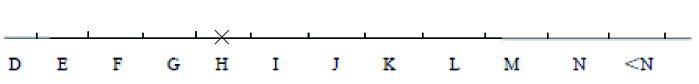 如果标注的颜色级别与标准答案相差一个级别（包括上、下偏差），得0.5分，例如：标准答案为H色，选手标注为G色或I色，可得0.5分；如果标注的颜色级别与标准答案相差两个级别及以上则不得分。如果未使用叉号（×），而使用别的记号进行标注，结果与标准答案一致，得0.5分。四、荧光分级具体评分细则（共1分）前四粒每粒待测钻石要进行荧光分级，具体判分原则如下：1. 荧光级别结论：0.5分与标准答案一致，得0.5分，其中，强度为“中”或“强”的，强度0.25分，颜色0.25分；如果标准答案的强度为“中”或“强”，确定的颜色级别与标准答案相差一个级别（包括上、下偏差），得0.125分；如果标准答案的强度为“无”或“弱”，确定的颜色级别与标准答案相差一个级别（包括上、下偏差），得0.25分；与标准答案相差两个或两个以上的小级别（包括上、下偏差），不得分。如果确定荧光强度为“无”或“弱”，则荧光颜色一栏不必填写。2．荧光坐标标注部分：0.5分与标准答案一致，得0.5分，例如，标准答案为中等荧光，标注为：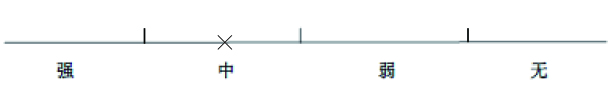 如果标注的荧光级别与标准答案相差一个级别（包括上、下偏差），得0.25分，例如：标准答案为中等荧光，选手标注到强或弱荧光，可得0.25分；如果选手标注到无荧光，则不得分，以此类推。如果未使用叉号（×），而使用别的记号进行标注，结果与标准答案一致，得0.25分。五、净度分级具体评分细则（共4分）每粒待测钻石都要做净度分级，具体判分原则如下：1. 净度级别结论：2分与标准答案一致，得2分；如果书写的净度级别与标准答案一致，但未按照国家标准统一规范书写的，得1分，例如未将1、2、3的数字注成下标；如果书写的净度级别与标准答案相差一个小级（包括上下偏差），得1分；如果书写的净度级别与标准答案相差两个小级或者一个大级以上（包括上下偏差），则不得分。2．净度坐标标注部分：1分净度坐标图上，在正确的净度区域画叉号（×）的，得1分，例如，标准答案为VS1，标注为：如果标注的净度级别与标准答案相差一个小级（包括上下偏差）得0.5，例如：如标准答案为P2，选手标注到P1或P3均可得0.5分；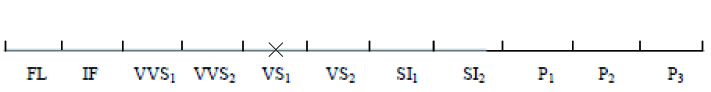 如果标注的净度级别与标准答案相差两个小级或一个大级（包括上下偏差），则不得分，例如标准答案为SI1，如果选手标注到P1或VS2，则不得分；未在净度坐标图上画叉号（×）的，但画上别的记号的，且标注的净度级别与标准答案一致，得0.5分；净度坐标图上未作任何标注的，不得分。3. 净度素描图部分：1分与标准答案一致，得1分；其中正确使用国家标准统一规范的内外部特征标识进行标注的得0.5分；标注位置正确的（标注出主要定级特征的），得0.5分。六、切工分级具体评分细则（共4分）每粒待测钻石都要做切工分级，具体判分原则如下：1. 比率部分（2分）比率共6项内容，分别包括台宽比（0.6分）、亭深比（0.6分）、冠角（0.2分）、腰厚比（0.2分）、星刻面长度比（0.2分）、下腰面长度比（0.2分）。各比率误差允许范围：台宽比误差允许2%；冠角误差允许±2°；亭深比和腰厚比误差允许1%；星刻面长度比和下腰面长度比误差允许5%。超出误差允许范围则不得分。2. 对称性偏差（1分）待测标本存在该项对称性偏差的，在后面框内用（）标明，与标准答案一致，得1分；每填错一项（多选或少选）扣0.1分。3. 抛光要素特征（1分）待测标本存在影响抛光要素特征的，在后面框内用（）标明，与标准答案一致，得1分；每填错一项（多选或少选）扣0.1分。